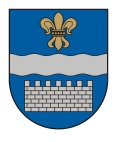 DAUGAVPILS VALSTSPILSĒTAS PAŠVALDĪBAS DOMEK. Valdemāra iela 1, Daugavpils, LV-5401, tālr. 65404344, 65404399, 65404321e-pasts: info@daugavpils.lv   www.daugavpils.lv       SĒDES  PROTOKOLS2024.gada 25.janvārī                                                         	                                     Nr.2	SĒDE NOTIEK DOMES SĒŽU ZĀLĒSĒDE SASAUKTA 	plkst. 14:00  SĒDI ATKLĀJ 	plkst. 14:00SĒDES DARBA KĀRTĪBA:1. Par grozījumu Daugavpils domes 2021.gada 29.jūlija lēmumā Nr.497 “Par Daugavpils pilsētas pašvaldības pastāvīgo komisiju ievēlēšanu”.2. Par grozījumiem Daugavpils domes 2021.gada 8. jūlija lēmumā Nr.424 “Par Daugavpils pilsētas domes pastāvīgo komiteju ievēlēšanu”. 3. Par atbalstu Mākslu izglītības kompetences centra Daugavpils Dizaina un mākslas vidusskola “Saules skola” projektam.4. Par tūrisma piedāvājumu apstiprināšanu.5. Par atbalstu projektam “Ilgtspējīga pārrobežu sadarbība ziemas tūrisma attīstībai”.6. Par Daugavpils valstspilsētas pašvaldības nekustamo īpašumu uzskaiti.7. Par grozījumiem Daugavpils pilsētas domes 11.02.2021. lēmumā Nr.83.8. Par grozījumiem Daugavpils pilsētas domes 2010.gada 11.marta lēmumā Nr.145.9. Par dzīvokļa īpašuma Nr.56 Malu ielā 11, Daugavpilī, izsoles rezultātu apstiprināšanu un pirkuma līguma slēgšanu.10. Par Daugavpils valstspilsētas pašvaldības neprivatizēto dzīvokļu īpašumu ierakstīšanu zemesgrāmatā.11.  Par dzīvojamās mājas Puškina ielā 21, Daugavpilī, dzīvokļa īpašuma Nr. 44 pārdošanu.12. Par Daugavpils valstspilsētas pašvaldības dzīvokļa īpašumu pārdošanu un izsoles noteikumu apstiprināšanu.13. Par zemes vienības, kadastra apzīmējums 05000250414, Čiekuru ielas 15 rajonā, Daugavpilī, pārdošanu.14. Par zemes vienības, kadastra apzīmējums 05000015818, Krāslavas ielas 42/44 rajonā, Daugavpilī, pārdošanu.15. Par zemes vienības, kadastra apzīmējums 05000360022, Daugavas ielas 73 rajonā, pārdošanu.16. Par zemes vienības, kadastra apzīmējums Ormaņu ielas 7 rajonā, Daugavpilī, pārdošanu.17. Par zemes vienības, kadastra apzīmējums 05000082417, Vidzemes ielas 92 rajonā, Daugavpilī, pārdošanu izsolē.18. Par zemes vienības, kadastra apzīmējums 05000140815, Transporta ielas 25 rajonā, Daugavpilī, pārdošanu izsolē.19. Par grozījumiem Daugavpils valstspilsētas pašvaldības domes 30.11.2023. lēmumā Nr.897 “Par nekustamo īpašumu: Minskas ielā 1, Minskas ielā 1A, Minskas ielā 5, Minskas ielā 7, Piekrastes ielā 17 un Arendoles ielā 4, Daugavpilī, pārdošanu izsolē”.20. Par  zemes gabalu nodošanu atsavināšanai.21. Par dzīvojamās mājas Gaismas ielā 10, Daugavpilī, dzīvokļa īpašuma Nr.56 nodošanu atsavināšanai.22. Par dzīvojamās mājas Tautas ielā 85, Daugavpilī, dzīvokļa īpašuma Nr.5 nodošanu atsavināšanai.23. Par dzīvojamās mājas Cēsu ielā 14, Daugavpilī, dzīvokļa īpašuma Nr.22 nodošanu atsavināšanai.SĒDI VADA – Daugavpils valstspilsētas pašvaldības domes priekšsēdētājs Andrejs ElksniņšSĒDĒ PIEDALĀS - 14 Domes deputāti –  P.Dzalbe, A.Elksniņš, A.Gržibovskis, L.Jankovska, V.Kononovs, N.Kožanova, M.Lavrenovs, J.Lāčplēsis, I.Prelatovs, V.Sporāne-Hudojana, I.Šķinčs  M.Truskovskis, D.Valainis, A.Vasiļjevs.SĒDĒ NEPIEDALĀS –  1 Domes deputāts – I.Aleksejevs  –  iemesls nav zināms,SĒDĒ PIEDALĀS                                 - pašvaldības administrācijas darbinieki:                                                            T.Dubina, R.Golovans, E.Upeniece, D.Krīviņa,                                                            Ž.Kobzeva, I.Funte, A.Kokina, J.Reča-Lāže,                                                            I.Kondrašova                                                               - pašvaldības budžeta iestādes darbinieki:                                                                 A.Mahļins, I.KokinaSĒDI PROTOKOLĒ  - Domes protokolu lietvedības pārzine S.RimicāneSēdes vadītājs lūdz deputātus iekļaut domes sēdes darba kārtībā papildjautājumu: ”Par finansējumu pamatbudžeta programmai “Vēlēšanu komisija””.Sēdes vadītājs lūdz deputātus balsot par lēmuma projekta iekļaušanu domes sēdes darba kārtībā,atklāti balsojot: PAR – 14 (P.Dzalbe, A.Elksniņš, A.Gržibovskis, L.Jankovska, V.Kononovs, N.Kožanova, M.Lavrenovs, J.Lāčplēsis, I.Prelatovs, V.Sporāne-Hudojana, I.Šķinčs, M.Truskovskis, D.Valainis, A.Vasiļjevs), PRET – nav, ATTURAS – nav, Daugavpils valstspilsētas pašvaldības dome nolemj:  Iekļaut jautājumu domes sēdes darba kārtībā.Sēdes vadītājs lūdz deputātus iekļaut domes sēdes darba kārtībā papildjautājumu: “Par nepieciešamību lūgt Kultūras ministriju izvērtēt Staņislava Broka Daugavpils Mūzikas vidusskolas direktora  rīcības atbilstību normatīvo aktu prasībām”.Sēdes vadītājs lūdz deputātus balsot par lēmuma projekta iekļaušanu domes sēdes darba kārtībā,atklāti balsojot: PAR – 12 (A.Elksniņš, A.Gržibovskis, L.Jankovska, V.Kononovs, N.Kožanova, M.Lavrenovs, I.Prelatovs, V.Sporāne-Hudojana, I.Šķinčs, M.Truskovskis, D.Valainis, A.Vasiļjevs), PRET – nav, ATTURAS – nav, Daugavpils valstspilsētas pašvaldības dome nolemj:  Iekļaut jautājumu domes sēdes darba kārtībā.Balsojumā nepiedalās P.Dzalbe, J.Lāčplēsis.Sēdes vadītājs lūdz deputātus apstiprināt  domes sēdes darba kārtību ar diviem papildjautājumiem, atklāti balsojot: PAR – 14 (P.Dzalbe, A.Elksniņš, A.Gržibovskis, L.Jankovska, V.Kononovs, N.Kožanova, M.Lavrenovs, J.Lāčplēsis, I.Prelatovs, V.Sporāne-Hudojana, I.Šķinčs, M.Truskovskis, D.Valainis, A.Vasiļjevs), PRET – nav, ATTURAS – nav, Daugavpils valstspilsētas pašvaldības dome nolemj:     Apstiprināt domes sēdes darba kārtību.1.§   (13)   Par grozījumu Daugavpils domes 2021.gada 29.jūlija lēmumā Nr.497 “Par Daugavpils pilsētas pašvaldības pastāvīgo komisiju ievēlēšanu” A.ElksniņšPamatojoties uz Pašvaldību likuma 10.panta pirmās daļas pirmo teikumu, 53.panta pirmo daļu, izskatot deputāta Dmitrija Valaiņa 2024.gada 16. janvāra iesniegumu, atklāti balsojot: PAR – 14 (P.Dzalbe, A.Elksniņš, A.Gržibovskis, L.Jankovska, V.Kononovs, N.Kožanova, M.Lavrenovs, J.Lāčplēsis, I.Prelatovs, V.Sporāne-Hudojana, I.Šķinčs, M.Truskovskis, D.Valainis, A.Vasiļjevs), PRET – nav, ATTURAS – nav, Daugavpils valstspilsētas pašvaldības dome nolemj: Izdarīt Daugavpils domes 2021. gada 29. jūlija lēmumā Nr.497 šādu grozījumu:papildināt 4.punktu ar vārdiem  “Dmitrijs Valainis”. 2.§   (14)   Par grozījumiem Daugavpils domes 2021.gada 8. jūlija lēmumā Nr.424 “Par Daugavpils pilsētas domes pastāvīgo komiteju ievēlēšanu”A.ElksniņšPamatojoties uz Pašvaldību likuma 10.panta pirmās daļas 11.punktu, atklāti balsojot: PAR – 14 (P.Dzalbe, A.Elksniņš, A.Gržibovskis, L.Jankovska, V.Kononovs, N.Kožanova, M.Lavrenovs, J.Lāčplēsis, I.Prelatovs, V.Sporāne-Hudojana, I.Šķinčs, M.Truskovskis, D.Valainis, A.Vasiļjevs), PRET – nav, ATTURAS – nav, Daugavpils valstspilsētas pašvaldības dome nolemj:izdarīt Daugavpils domes 2021.gada 8.jūlija lēmumā Nr.424 “Par Daugavpils pilsētas domes pastāvīgo komiteju ievēlēšanu” šādus grozījumus:Aizstāt lēmuma 2.punktā vārdus “Anatolijs Gržibovskis” ar vārdiem “Dmitrijs Valainis”.Aizstāt lēmuma 3.punktā vārdus “Iveta Jukšinska” ar vārdiem “Viktorija Sporāne-Hudojana”.Aizstāt lēmuma 4.punktā vārdus “Viktorija Sporāne-Hudojana” ar vārdiem “Anatolijs Gržibovskis”.Sēdes vadītājs jautā deputātiem, vai ir iebildumi grozīt darba kārtību un tagad skatīt papildjautājumus? Iebildumu nav.3.§   (15)   Par finansējumu pamatbudžeta programmai “Vēlēšanu komisija”A.ElksniņšPamatojoties uz Pašvaldību likuma 10.panta 1.daļas pirmo teikumu, Daugavpils valstspilsētas pašvaldības domes Finanšu komitejas 2024.gada 25.janvāra atzinumu, atklāti balsojot: PAR – 14 (P.Dzalbe, A.Elksniņš, A.Gržibovskis, L.Jankovska, V.Kononovs, N.Kožanova, M.Lavrenovs, J.Lāčplēsis, I.Prelatovs, V.Sporāne-Hudojana, I.Šķinčs, M.Truskovskis, D.Valainis, A.Vasiļjevs), PRET – nav, ATTURAS – nav, Daugavpils valstspilsētas pašvaldības dome nolemj:Apstiprināt Daugavpils valstspilsētas pašvaldības pamatbudžeta programmas „Vēlēšanu komisija” ieņēmumu un izdevumu tāmi 2024.gadam parakstu vākšanai tautas nobalsošanas ierosināšanai par apturēto likumu „Grozījumi Notariāta likumā”, saskaņā ar pielikumu.Līdz valsts budžeta līdzekļu saņemšanai, izdevumus pamatbudžeta programmai „Vēlēšanu komisija” darbības nodrošināšanai finansēt no Daugavpils valstspilsētas pašvaldības budžeta līdzekļiem. Pielikumā: Daugavpils valstspilsētas pašvaldības pamatbudžeta programmas „Vēlēšanu komisija” ieņēmumu un izdevumu tāme 2024.gadam.4.§   (16)   Par nepieciešamību lūgt Kultūras ministriju izvērtēt Staņislava Broka Daugavpils Mūzikas vidusskolas direktora  rīcības atbilstību normatīvo aktu prasībāmA.Elksniņš, P.Dzalbe, J.Lāčplēsis, R.Golovans, I.Šķinčs, V.Kononovs, M.LavrenovsPlkst.14.30 no sēžu zāles iziet V.Kononovs un atgriežas plkst. 14.34.Debates: M.Lavrenovs, J.Lāčplēsis, P.Dzalbe, V.Kononovs, R.Golovans.P.Dzalbe izsaka priekšlikumu, atlikt lēmuma projekta skatīšanu. Lēmuma projektu skatīt  ārkārtas domes sēdē, uz domes sēdi uzaicināt D.Soldāni, A.Broku un J.Ustinskovu.Sēdes vadītājs lūdz deputātus balsot par priekšlikumu,atklāti balsojot: PAR – 2 (P.Dzalbe, I.Šķinčs), PRET – 9, (A.Elksniņš, A.Gržibovskis, L.Jankovska, V.Kononovs, M.Lavrenovs, I.Prelatovs, M.Truskovskis, D.Valainis, A.Vasiļjevs), ATTURAS – 3 (N.Kožanova, J.Lāčplēsis, V.Sporāne-Hudojana), Daugavpils valstspilsētas pašvaldības dome nolemj:Priekšlikums nav atbalstīts.Pamatojoties uz Pašvaldību likuma 17.panta trešās daļas 6.punktu, izskatot Daugavpils valstspilsētas pašvaldības iestādes “Vienības nams” 2024.gada 23.janvāra vēstulē Nr.21 “Par Staņislava Broka Daugavpils Mūzikas vidusskolas direktora Aivara Broka rīkojumu Nr.1-10/5” (turpmāk – Vēstule) norādītos apstākļus un argumentus, tostarp, izteiktās bažas par Daugavpils kultūrvides un pilsētas kultūrizglītības procesu apdraudējumu,   vadoties no tā, ka Vēstulē minētais rīkojums Nr.1-10/5 (turpmāk – Rīkojums) nesatur atsauces uz tiesību normām, saskaņā ar kurām Staņislava Broka Daugavpils Mūzikas vidusskolas (turpmāk - Skola) direktoram būtu tiesības un kompetence iejaukties Skolas audzēkņu ārpusskolas privātās dzīves apsektos, kuri saistāmi ar audzēkņu personisko pilnveides pašizpausmi un radošās izaugsmes iniciatīvām, kuras īstenojamas ārpus mācību laika, vietas un formāta Skolā, ņemot vērā to, ka ikvienas personas tiesības uz privātumu ir garantētas ar  Eiropas parlamenta un Padomes regulu (ES) 2016/679 (2016. gada 27. aprīlis) par fizisku personu aizsardzību attiecībā uz personas datu apstrādi un šādu datu brīvu apriti un ar ko atceļ Direktīvu 95/46/EK (Vispārīgā datu aizsardzības regula), atbilstoši kurai personas datus, tostarp datus par Skolas audzēkņu privātām aktivitātēm un personiskās dzīves aspektiem, pieļaujams vākt tikai konkrētos, skaidros un leģitīmos nolūkos, un to turpmāku apstrādi neveic ar regulā minētajiem nolūkiem nesavietojamā veidā; kā arī, vadoties no tā, ka no Skolas nolikuma, kas apstiprināts ar Kultūras ministrijas 2014. gada 20.oktobra rīkojumu Nr. 5.1-1-254, 38.punkta neizriet Skolas direktora tiesības un pienākums izdot šāda veida un satura Rīkojumu, taču valsts pārvalde ir pakļauta likumam un tiesībām. Tā darbojas normatīvajos aktos noteiktās kompetences ietvaros. Valsts pārvalde savas pilnvaras var izmantot tikai atbilstoši pilnvarojuma jēgai un mērķim (Valsts pārvaldes iekārtas likuma 10.panta pirmā daļa), ņemot vērā to, ka Skola ir Latvijas Republikas Kultūras ministrijas padotībā esoša profesionālās vidējās izglītības iestāde, un to, ka pārvaldes lēmuma pēcpārbaudi veic, ievērojot konkrēto padotības formu (Valsts pārvaldes iekārtas likuma 67.panta pirmā daļa), Daugavpils valstspilsētas pašvaldības domes (turpmāk – Dome) Izglītības un kultūras komitejas 2024.gada 25.janvāra atzinumu, PAR – 11 (A.Elksniņš, A.Gržibovskis, L.Jankovska, V.Kononovs, N.Kožanova, M.Lavrenovs, I.Prelatovs, V.Sporāne-Hudojana, M.Truskovskis, D.Valainis, A.Vasiļjevs), PRET – nav, ATTURAS – 3 (P.Dzalbe, J.Lāčplēsis, I.Šķinčs), Dome nolemj:1. Lūgt Kultūras ministriju veikt Staņislava Broka Daugavpils Mūzikas vidusskolas direktora Aivara Broka rīkojuma Nr.1-10/5 pēcpārbaudi,2. Uzdot Domes priekšsēdētājam nosūtīt Kultūras ministrijai pašvaldības rīcībā esošo informāciju, saistībā ar Staņislava Broka Daugavpils Mūzikas vidusskolas direktora Aivara Broka rīkojumu Nr.1-10/5, pēcpārbaudes veikšanai.      5.§   (17)   Par atbalstu Mākslu izglītības kompetences centra Daugavpils Dizaina un mākslas vidusskola “Saules skola” projektamA.VasiļjevsPamatojoties uz likuma „Par pašvaldību budžetiem” 30.pantu, Pašvaldību likuma 10.panta pirmās daļas 21.punktu,  Daugavpils domes Izglītības un kultūras komitejas 2024.gada 18.janvāra sēdes atzinumu un Daugavpils domes Finanšu komitejas 2024.gada 18.janvāra sēdes atzinumu, atklāti balsojot: PAR – 14 (P.Dzalbe, A.Elksniņš, A.Gržibovskis, L.Jankovska, V.Kononovs, N.Kožanova, M.Lavrenovs, J.Lāčplēsis, I.Prelatovs, V.Sporāne-Hudojana, I.Šķinčs, M.Truskovskis, D.Valainis, A.Vasiļjevs), PRET – nav, ATTURAS – nav, Daugavpils valstspilsētas pašvaldības dome nolemj:Atbalstīt Mākslu izglītības kompetences centra “Daugavpils Dizaina un mākslas vidusskola “Saules skola”” (nodokļu maksātāja reģ. Nr. 90000077325, juridiskā adrese: Saules ielā 8, Daugavpilī) dalību Baltijas-Amerikas Brīvības Fonda Dialoga programmas finansētajā projektā  “Apmācības kurss “Animācijas nākotne” (“Training course “The future of Animation”) saskaņā ar pielikumu.Pielikumā: Projekta “Apmācības kurss “Animācijas nākotne” (“Training course “The future of Animation”) apraksts.6.§   (18)   Par tūrisma piedāvājumu apstiprināšanuA.VasiļjevsPamatojoties uz Pašvaldību likuma 10. panta pirmās daļas pirmo teikumu, Ministru kabineta 2018.gada 20.februāra noteikumu Nr.97 „Publiskas personas mantas iznomāšanas noteikumi” 4.1. apakšpunktu un 5. punktu, sakarā ar valsts mēroga pasākuma Latvijas Radio 2 rok un popdziesmu aptaujas “Muzikālā Banka” 2023.gada apbalvošanas ceremonijas rīkošanu Daugavpilī, 2024.gada 27.janvārī, lai veicinātu vienotu mārketinga un tūrisma piedāvājumu, nodrošinātu papildus auditorijas piesaisti pilsētas kultūras un tūrisma objektiem, pamatojoties uz Daugavpils valstspilsētas pašvaldības domes Izglītības un kultūras jautājumu komitejas 2024.gada 18.janvāra atzinumu, pamatojoties uz Daugavpils valstspilsētas pašvaldības domes Finanšu komitejas 2024.gada 18.janvāra atzinumu, atklāti balsojot: PAR – 14 (P.Dzalbe, A.Elksniņš, A.Gržibovskis, L.Jankovska, V.Kononovs, N.Kožanova, M.Lavrenovs, J.Lāčplēsis, I.Prelatovs, V.Sporāne-Hudojana, I.Šķinčs, M.Truskovskis, D.Valainis, A.Vasiļjevs), PRET – nav, ATTURAS – nav,  Daugavpils valstspilsētas pašvaldības dome nolemj:Apstiprināt Daugavpils valstspilsētas pašvaldības iestādes “Rotko muzejs” īpašo piedāvājumu “Muzikālās Bankas” 2023. gada apbalvošanas ceremonijas dalībniekiem un apmeklētājiem, uzrādot derīgu dalībnieka karti vai ieejas biļeti 2024. gada 26., 27. un 28. janvārī iestādes darba laikā:par pilnu maksu iegādājoties ieejas biļeti uz Rotko muzeju (10 EUR), ieeja izstāžu sektorā “Martinsona māja” ir bez maksas.Apstiprināt Daugavpils valstspilsētas pašvaldības iestādes “Daugavpils Tehnikas un industriālā dizaina centrs «Inženieru arsenāls»” īpašo piedāvājumu “Muzikālās Bankas” 2023. gada apbalvošanas ceremonijas dalībniekiem un apmeklētājiem, uzrādot derīgu dalībnieka karti vai ieejas biļeti 2024. gada 26., 27. un 28. janvārī iestādes darba laikā:50% atlaide no standarta ieejas cenas pieaugušajiem: 5 EUR.Apstiprināt Daugavpils valstspilsētas pašvaldības iestādes “Daugavpils novadpētniecības un mākslas muzejs” īpašo piedāvājumu “Muzikālās Bankas” 2023. gada apbalvošanas ceremonijas dalībniekiem un apmeklētājiem, uzrādot derīgu dalībnieka karti vai ieejas biļeti 2024. gada 26., 27. un 28. janvārī iestādes darba laikā:40% atlaide no standarta ieejas cenas pieaugušajiem Daugavpils novadpētniecības un mākslas muzejā: 3 EUR;50% atlaide no standarta ieejas cenas pieaugušajiem Šmakovkas ekspozīcijā: 2,50 EUR;50% atlaide no standarta ieejas cenas pieaugušajiem Daugavpils Māla mākslas centra keramikas darbnīcas apskatei ar podnieka amata demonstrējumu: 3,00 EUR. Uzdot Domes priekšsēdētāja 1. vietniekam A.Vasiļjevam kontroli par lēmuma izpildi.7.§   (19)   Par atbalstu projektam “Ilgtspējīga pārrobežu sadarbība ziemas tūrisma attīstībai”A.ElksniņšPamatojoties uz Pašvaldību likuma 10.panta pirmās daļas 21.punktu, likuma „Par pašvaldību budžetiem” 30.pantu, Daugavpils domes 2021.gada 23.septembra noteikumu Nr.5 „Noteikumi par Daugavpils valstspilsētas pašvaldības budžeta izstrādāšanu, apstiprināšanu, grozījumu veikšanu, izpildi un kontroli” 48.punktu, Interreg VI-A Latvijas–Lietuvas programmas 2021.–2027. gadam nosacījumiem un rezultātiem, ņemot vērā Daugavpils valstspilsētas pašvaldības Pilsētas saimniecības un attīstības komitejas 2024.gada 18.janvāra atzinumu, Daugavpils valstspilsētas pašvaldības Finanšu komitejas 2024.gada 18.janvāra atzinumu, atklāti balsojot: PAR – 14 (P.Dzalbe, A.Elksniņš, A.Gržibovskis, L.Jankovska, V.Kononovs, N.Kožanova, M.Lavrenovs, J.Lāčplēsis, I.Prelatovs, V.Sporāne-Hudojana, I.Šķinčs, M.Truskovskis, D.Valainis, A.Vasiļjevs), PRET – nav, ATTURAS – nav, Daugavpils valstspilsētas pašvaldības dome nolemj:Atbalstīt dalību projektā “Ilgtspējīga pārrobežu sadarbība ziemas tūrisma attīstībai” (“Sustainable cross border cooperation for winter tourism development”/ “SnowPower”/ Nr.LL-00123) kā projekta vadošajam partnerim saskaņā ar pielikumu. Parakstīt vienošanos par sadarbību ar projekta partneri.Nodrošināt līdzfinansējumu un priekšfinansējumu projekta īstenošanai, saskaņā ar projekta īstenošanas nosacījumiem, no pašvaldības budžeta līdzekļiem un/vai aizņēmuma līdzekļiem.Kontroli par lēmuma izpildi uzdot Daugavpils valstspilsētas pašvaldības domes priekšsēdētāja vietniekam V.Kononovam.Pielikumā: Projekta “Ilgtspējīga pārrobežu sadarbība ziemas tūrisma attīstībai” (“Sustainable cross border cooperation for winter tourism development”/ “SnowPower”/ Nr.LL-00123 apraksts.8.§   (20)   Par Daugavpils valstspilsētas pašvaldības nekustamo īpašumu uzskaitiV.Kononovs  Pamatojoties uz Pašvaldību likuma 10.panta pirmās daļas 21.punktu, sakarā ar nekustamo īpašumu ierakstīšanu zemesgrāmatā uz Daugavpils valstspilsētas pašvaldības vārda, ko apliecina zemesgrāmatu apliecības (nodalījumi: Nr.100000792077, 100000792197, 100000792136, 100000792198, 100000792737), atklāti balsojot: PAR – 14 (P.Dzalbe, A.Elksniņš, A.Gržibovskis, L.Jankovska, V.Kononovs, N.Kožanova, M.Lavrenovs, J.Lāčplēsis, I.Prelatovs, V.Sporāne-Hudojana, I.Šķinčs, M.Truskovskis, D.Valainis, A.Vasiļjevs), PRET – nav, ATTURAS – nav, Daugavpils valstspilsētas pašvaldības dome nolemj: Daugavpils pašvaldības centrālās pārvaldes Centralizētajai grāmatvedībai ņemt uzskaitē un iekļaut Daugavpils valstspilsētas pašvaldības bilancē:1. zemes gabalu 1538 m2 platībā, kadastra apzīmējums 0500 007 0714, Daugavpilī, ar kadastrālo vērtību 237,00 EUR (divi simti trīsdesmit septiņi eiro 00 centi);2. zemes gabalu 94 m2 platībā, kadastra apzīmējums 0500 003 3019, Daugavpilī, ar kadastrālo vērtību 14,00 EUR (četrpadsmit eiro 00 centi);3. zemes gabalu 709 m2 platībā, kadastra apzīmējums 0500 025 0014 (nekustamā īpašuma kadastra Nr.0500 025 0016), Čiekuru ielas 12 rajonā, Daugavpilī, ar kadastrālo vērtību 2219,00 EUR (divi tūkstoši divi simti deviņpadsmit eiro 00 centi);4. zemes gabalu 39 m2 platībā, kadastra apzīmējums 0500 004 5395, Avotu ielā 19 k-5, 131,  Daugavpilī, ar kadastrālo vērtību 142,00 EUR (viens simts četrdesmit divi eiro 00 centi);5. zemes gabalu 393 m2 platībā, kadastra apzīmējums 0500 022 0276 (nekustamā īpašuma kadastra Nr.0500 022 0277), Jāņogu ielas 44A rajonā, Daugavpilī, ar kadastrālo vērtību 1678,00 EUR (viens tūkstotis seši simti septiņdesmit astoņi eiro 00 centi).9.§   (21)   Par grozījumiem Daugavpils pilsētas domes 11.02.2021. lēmumā Nr.83V.Kononovs Pamatojoties uz Pašvaldību likuma 10.panta pirmās daļas 21.punktu, Daugavpils valstspilsētas pašvaldības domes 30.11.2023. lēmumu Nr.889 “Par grozījumu Daugavpils valstspilsētas pašvaldības domes 2023.gada 12.oktobra lēmumā Nr.673 “Par zemes vienības ar kadastra apzīmējumu 0500 010 0304 (kad.Nr.0500 010 0071), Daugavpilī, sadali””, 12.10.2023 lēmumu Nr.673 “Par zemes vienības ar kadastra apzīmējumu 0500 010 0304 (kad.Nr.0500 010 0071), Daugavpilī, sadali”,  ņemot vērā izmaiņas Valsts zemes dienesta kadastra informācijas sistēmā, atklāti balsojot: PAR – 14 (P.Dzalbe, A.Elksniņš, A.Gržibovskis, L.Jankovska, V.Kononovs, N.Kožanova, M.Lavrenovs, J.Lāčplēsis, I.Prelatovs, V.Sporāne-Hudojana, I.Šķinčs, M.Truskovskis, D.Valainis, A.Vasiļjevs), PRET – nav, ATTURAS – nav, Daugavpils valstspilsētas pašvaldības dome nolemj:Izdarīt Daugavpils pilsētas domes 2021.gada 11.februāra lēmuma Nr.83 „Par zemes gabalu piekritību Daugavpils pilsētas pašvaldībai” pielikumā “Daugavpils pilsētas pašvaldībai piekrītošo zemes gabalu saraksts” grozījumus:svītrot lēmuma pielikumā 140.punktu;papildināt Daugavpils pilsētas pašvaldībai piekrītošo zemes gabalu sarakstu ar 415., 416., 417., 418.punktiem:10.§   (22)   Par grozījumiem Daugavpils pilsētas domes 2010.gada 11.marta lēmumā Nr.145V.KononovsPamatojoties uz Pašvaldību likuma 10.panta pirmās daļas 21.punktu, Daugavpils pilsētas domes 26.11.2020. lēmumu Nr.630 “Par zemes gabala, kadastra apzīmējums 0500 029 0112, sadali”, Daugavpils valstspilsētas pašvaldības domes 30.11.2023. lēmumu Nr.894 “Par zemes vienību ar kadastra apzīmējumu 0500 029 0063 (kad.Nr.0500 029 0065), Daugavpilī, sadali”, atklāti balsojot: PAR – 14 (P.Dzalbe, A.Elksniņš, A.Gržibovskis, L.Jankovska, V.Kononovs, N.Kožanova, M.Lavrenovs, J.Lāčplēsis, I.Prelatovs, V.Sporāne-Hudojana, I.Šķinčs, M.Truskovskis, D.Valainis, A.Vasiļjevs), PRET – nav, ATTURAS – nav, Daugavpils valstspilsētas pašvaldības dome nolemj:     Izdarīt Daugavpils pilsētas domes 2010.gada 11.marta lēmuma Nr.145 „Par zemes gabalu piederību Daugavpils pilsētas pašvaldībai” pielikumā “Daugavpils pilsētas pašvaldībai piederošo zemes gabalu saraksts” grozījumus:svītrot lēmuma pielikumā 36.punktu;papildināt Daugavpils pilsētas pašvaldībai piederošo zemes gabalu sarakstu ar 225., 226., 227.punktiem:11.§   (23)Par dzīvokļa īpašuma Nr.56 Malu ielā 11, Daugavpilī, izsoles rezultātu apstiprināšanu un pirkuma līguma slēgšanuV.KononovsPamatojoties uz Publiskas personas mantas atsavināšanas likuma 34.panta otro daļu, Daugavpils valstspilsētas pašvaldības domes 2023.gada 29.jūnija lēmumu Nr.397, 2023.gada 12.oktobra lēmumu Nr.701, sakarā ar to, ka (vārds, uzvārds), personas kods, deklarētā dzīvesvieta, Daugavpilī, izsludinātajā izsolē, izsoles sākuma datums 27.11.2023. plkst.13.00,  noslēguma datums 27.12.2023. plkst.13.00 (turpmāk – Izsole), nosolīja augstāko cenu un ieguva tiesības nopirkt dzīvokļa īpašumu Nr.56 Malu ielā 11, Daugavpilī, un ir veikta visa pirkuma maksa par šo dzīvokļa īpašumu, atklāti balsojot: PAR – 14 (P.Dzalbe, A.Elksniņš, A.Gržibovskis, L.Jankovska, V.Kononovs, N.Kožanova, M.Lavrenovs, J.Lāčplēsis, I.Prelatovs, V.Sporāne-Hudojana, I.Šķinčs, M.Truskovskis, D.Valainis, A.Vasiļjevs), PRET – nav, ATTURAS – nav, Daugavpils valstspilsētas pašvaldības dome nolemj:     1. Apstiprināt dzīvokļa īpašuma Nr.56 Malu ielā 11, Daugavpilī, kadastra numurs 0500 903 3638, Izsoles rezultātus un noslēgt dzīvokļa īpašuma, kadastra numurs 0500 903 3638, pirkuma līgumu ar (vārds, uzvārds), personas kods, turpmāk – Pircējs, par nosolīto cenu 12200,00 EUR (divpadsmit tūkstoši divi simti euro).      2. Daugavpils pašvaldības centrālās pārvaldes Centralizētajai grāmatvedībai, pamatojoties uz noslēgto pirkuma līgumu, norakstīt no pašvaldības bilances dzīvokļa īpašumu Nr.56 Malu ielā 11, Daugavpilī, kadastra numurs 0500 903 3638, un nodot šo nekustamo īpašumu ar nodošanas – pieņemšanas aktu Pircējam.12.§   (24)   Par Daugavpils valstspilsētas pašvaldības neprivatizēto dzīvokļu īpašumu ierakstīšanu zemesgrāmatāV.KononovsPamatojoties uz Pašvaldību likuma 10.panta pirmās daļas 21.punktu, Dzīvokļa īpašuma likuma 6.pantu, sakarā ar to, ka dzīvojamo māju Ziemeļu ielā 8, Daugavpilī, Višķu ielā 28A, Daugavpilī,  Višķu ielā 13A, Daugavpilī,  Saules ielā 17, Daugavpilī,  Vienības ielā 36, Daugavpilī,  dzīvokļu īpašumi netika privatizēti, tie atrodas Daugavpils pašvaldības centrālās pārvaldes Centralizētās grāmatvedības uzskaitē, atklāti balsojot: PAR – 14 (P.Dzalbe, A.Elksniņš, A.Gržibovskis, L.Jankovska, V.Kononovs, N.Kožanova, M.Lavrenovs, J.Lāčplēsis, I.Prelatovs, V.Sporāne-Hudojana, I.Šķinčs, M.Truskovskis, D.Valainis, A.Vasiļjevs), PRET – nav, ATTURAS – nav, Daugavpils valstspilsētas pašvaldības dome nolemj:     1. Reģistrēt Daugavpils pilsētas zemesgrāmatā uz Daugavpils valstspilsētas pašvaldības vārda (reģ.Nr.90000077325) šādus dzīvokļu īpašumus:     1.1. Ziemeļu ielā 8, Daugavpilī:     1.1.1. dzīvokļa īpašumu Nr.6, kura sastāvā ietilpst dzīvoklis Nr.6, mājas un zemes gabala, kadastra apzīmējumi 0500 007 0216, 0500 007 0217, 3637 m² platībā 599/40049 kopīpašuma domājamās daļas;     1.1.2. dzīvokļa īpašumu Nr.10, kura sastāvā ietilpst dzīvoklis Nr.10, mājas un zemes gabala, kadastra apzīmējumi 0500 007 0216, 0500 007 0217, 3637 m² platībā 367/40049 kopīpašuma domājamās daļas;      1.1.3. dzīvokļa īpašumu Nr.16, kura sastāvā ietilpst dzīvoklis Nr.16, mājas un zemes gabala, kadastra apzīmējumi 0500 007 0216, 0500 007 0217, 3637 m² platībā 442/40049 kopīpašuma domājamās daļas;     1.1.4. dzīvokļa īpašumu Nr.26, kura sastāvā ietilpst dzīvoklis Nr.26, mājas un zemes gabala, kadastra apzīmējumi 0500 007 0216, 0500 007 0217, 3637 m² platībā 295/40049 kopīpašuma domājamās daļas;     1.1.5. dzīvokļa īpašumu Nr.29, kura sastāvā ietilpst dzīvoklis Nr.29, mājas un zemes gabala, kadastra apzīmējumi 0500 007 0216, 0500 007 0217, 3637 m² platībā 296/40049 kopīpašuma domājamās daļas;     1.1.6. dzīvokļa īpašumu Nr.30, kura sastāvā ietilpst dzīvoklis Nr.30, mājas un zemes gabala, kadastra apzīmējumi 0500 007 0216, 0500 007 0217, 3637 m² platībā 600/40049 kopīpašuma domājamās daļas;     1.1.7. dzīvokļa īpašumu Nr.31, kura sastāvā ietilpst dzīvoklis Nr.31, mājas un zemes gabala, kadastra apzīmējumi 0500 007 0216, 0500 007 0217, 3637 m² platībā 443/40049 kopīpašuma domājamās daļas;     1.1.8. dzīvokļa īpašumu Nr.40, kura sastāvā ietilpst dzīvoklis Nr.40, mājas un zemes gabala, kadastra apzīmējumi 0500 007 0216, 0500 007 0217, 3637 m² platībā 449/40049 kopīpašuma domājamās daļas;     1.1.9. dzīvokļa īpašumu Nr.79, kura sastāvā ietilpst dzīvoklis Nr.79, mājas un zemes gabala, kadastra apzīmējumi 0500 007 0216, 0500 007 0217, 3637 m² platībā 447/40049 kopīpašuma domājamās daļas;     1.1.10. dzīvokļa īpašumu Nr.81, kura sastāvā ietilpst dzīvoklis Nr.81, mājas un zemes gabala, kadastra apzīmējumi 0500 007 0216, 0500 007 0217, 3637 m² platībā 592/40049 kopīpašuma domājamās daļas;     1.1.11. dzīvokļa īpašumu Nr.90, kura sastāvā ietilpst dzīvoklis Nr.90, mājas un zemes gabala, kadastra apzīmējumi 0500 007 0216, 0500 007 0217, 3637 m² platībā 591/40049 kopīpašuma domājamā daļa;     1.1.12. dzīvokļa īpašumu Nr.76, kura sastāvā ietilpst dzīvoklis Nr.76, mājas un zemes gabala, kadastra apzīmējumi 0500 007 0216, 0500 007 0217, 3637 m² platībā 436/40049 kopīpašuma domājamās daļas;     1.1.13. dzīvokļa īpašumu Nr.77, kura sastāvā ietilpst dzīvoklis Nr.77, mājas un zemes gabala, kadastra apzīmējumi 0500 007 0216, 0500 007 0217, 3637 m² platībā 289/40049 kopīpašuma domājamās daļas;     1.1.14. dzīvokļa īpašumu Nr.78, kura sastāvā ietilpst dzīvoklis Nr.78, mājas un zemes gabala, kadastra apzīmējumi 0500 007 0216, 0500 007 0217, 3637 m² platībā 590/40049 kopīpašuma domājamās daļas.     1.2. Višķu ielā 28A, Daugavpilī:     1.2.1. dzīvokļa īpašumu Nr.11, kura sastāvā ietilpst dzīvoklis Nr.11, mājas un zemes gabala, kadastra apzīmējums 0500 005 2907, 1792 m² platībā 468/15845 kopīpašuma domājamās daļas;     1.2.2. dzīvokļa īpašumu Nr.13, kura sastāvā ietilpst dzīvoklis Nr.13, mājas un zemes gabala, kadastra apzīmējums 0500 005 2907, 1792 m² platībā 660/15845 kopīpašuma domājamās daļas;      1.2.3. dzīvokļa īpašumu Nr.16, kura sastāvā ietilpst dzīvoklis Nr.16, mājas un zemes gabala, kadastra apzīmējums 0500 005 2907, 1792 m² platībā 651/15845 kopīpašuma domājamā daļa;     1.2.4. dzīvokļa īpašumu Nr.17, kura sastāvā ietilpst dzīvoklis Nr.17, mājas un zemes gabala, kadastra apzīmējums 0500 005 2907, 1792 m² platībā 340/15845 kopīpašuma domājamās daļas;     1.2.5. dzīvokļa īpašumu Nr.24, kura sastāvā ietilpst dzīvoklis Nr.24, mājas un zemes gabala, kadastra apzīmējums 0500 005 2907, 1792 m² platībā 534/15845 kopīpašuma domājamās daļas;      1.2.6. dzīvokļa īpašumu Nr.26, kura sastāvā ietilpst dzīvoklis Nr.26, mājas un zemes gabala, kadastra apzīmējums 0500 005 2907, 1792 m² platībā 339/15845 kopīpašuma domājamās daļas;     1.2.7. dzīvokļa īpašumu Nr.30, kura sastāvā ietilpst dzīvoklis Nr.30, mājas un zemes gabala, kadastra apzīmējums 0500 005 2907, 1792 m² platībā 533/15845 kopīpašuma domājamās daļas.     1.3. Višķu ielā 13A, Daugavpilī:     1.3.1. dzīvokļa īpašumu Nr.1, kura sastāvā ietilpst dzīvoklis Nr.1, mājas un zemes gabala, kadastra apzīmējums 0500 007 1104, 1256 m² platībā 7760/13590 kopīpašuma domājamās daļas;      1.3.2. dzīvokļa īpašumu Nr.3, kura sastāvā ietilpst dzīvoklis Nr.3, mājas un zemes gabala, kadastra apzīmējums 0500 007 1104, 1256 m² platībā 2920/13590 kopīpašuma domājamās daļas;     1.3.3. dzīvokļa īpašumu Nr.4, kura sastāvā ietilpst dzīvoklis Nr.4, mājas un zemes gabala, kadastra apzīmējums 0500 007 1104, 1256 m² platībā 2910/13590 kopīpašuma domājamās daļas.     1.4. Saules ielā 17, Daugavpilī dzīvokļa īpašumu Nr.16A, kura sastāvā ietilpst dzīvoklis Nr.16A, māju (kadastra apzīmējumi 0500 001 3117 002;003) un zemes gabala, kadastra apzīmējums 0500 001 3117, 860 m² platībā 3950/69930 kopīpašuma domājamās daļas.      1.5. Vienības ielā 36, Daugavpilī:     1.5.1. dzīvokļa īpašumu Nr.3, kura sastāvā ietilpst dzīvoklis Nr.3, mājas un zemes gabala, kadastra apzīmējums 0500 001 0833, 4584 m² platībā 1220/400910 kopīpašuma domājamās daļas;     1.5.2. dzīvokļa īpašumu Nr.5, kura sastāvā ietilpst dzīvoklis Nr.5, mājas un zemes gabala, kadastra apzīmējums 0500 001 0833, 4584 m² platībā 2960/400910 kopīpašuma domājamās daļas;     1.5.3. dzīvokļa īpašumu Nr.7, kura sastāvā ietilpst dzīvoklis Nr.7, mājas un zemes gabala, kadastra apzīmējums 0500 001 0833, 4584 m² platībā 1240/400910 kopīpašuma domājamās daļas;     1.5.4. dzīvokļa īpašumu Nr.14, kura sastāvā ietilpst dzīvoklis Nr.14, mājas un zemes gabala, kadastra apzīmējums 0500 001 0833, 4584 m² platībā 1170/400910 kopīpašuma domājamās daļas;     1.5.5. dzīvokļa īpašumu Nr.15, kura sastāvā ietilpst dzīvoklis Nr.15, mājas un zemes gabala, kadastra apzīmējums 0500 001 0833, 4584 m² platībā 1110/400910 kopīpašuma domājamās daļas;     1.5.6. dzīvokļa īpašumu Nr.19, kura sastāvā ietilpst dzīvoklis Nr.19, mājas un zemes gabala, kadastra apzīmējums 0500 001 0833, 4584 m² platībā 2950/400910 kopīpašuma domājamās daļas;     1.5.7. dzīvokļa īpašumu Nr.27, kura sastāvā ietilpst dzīvoklis Nr.27, mājas un zemes gabala, kadastra apzīmējums 0500 001 0833, 4584 m² platībā 1210/400910 kopīpašuma domājamās daļas;     1.5.8. dzīvokļa īpašumu Nr.30, kura sastāvā ietilpst dzīvoklis Nr.30, mājas un zemes gabala, kadastra apzīmējums 0500 001 0833, 4584 m² platībā 1160/400910 kopīpašuma domājamās daļas;     1.5.9. dzīvokļa īpašumu Nr.37, kura sastāvā ietilpst dzīvoklis Nr.37, mājas un zemes gabala, kadastra apzīmējums 0500 001 0833, 4584 m² platībā 1790/400910 kopīpašuma domājamās daļas;     1.5.10. dzīvokļa īpašumu Nr.43, kura sastāvā ietilpst dzīvoklis Nr.43, mājas un zemes gabala, kadastra apzīmējums 0500 001 0833, 4584 m² platībā 1220/400910 kopīpašuma domājamās daļas;     1.5.11. dzīvokļa īpašumu Nr.51, kura sastāvā ietilpst dzīvoklis Nr.51, mājas un zemes gabala, kadastra apzīmējums 0500 001 0833, 4584 m² platībā 1230/400910 kopīpašuma domājamās daļas;     1.5.12. dzīvokļa īpašumu Nr.52, kura sastāvā ietilpst dzīvoklis Nr.52, mājas un zemes gabala, kadastra apzīmējums 0500 001 0833, 4584 m² platībā 1740/400910 kopīpašuma domājamās daļas;     1.5.13. dzīvokļa īpašumu Nr.58, kura sastāvā ietilpst dzīvoklis Nr.58, mājas un zemes gabala, kadastra apzīmējums 0500 001 0833, 4584 m² platībā 1170/400910 kopīpašuma domājamās daļas;     1.5.14. dzīvokļa īpašumu Nr.59, kura sastāvā ietilpst dzīvoklis Nr.59, mājas un zemes gabala, kadastra apzīmējums 0500 001 0833, 4584 m² platībā 1230/400910 kopīpašuma domājamās daļas;     1.5.15. dzīvokļa īpašumu Nr.64, kura sastāvā ietilpst dzīvoklis Nr.64, mājas un zemes gabala, kadastra apzīmējums 0500 001 0833, 4584 m² platībā 1760/400910 kopīpašuma domājamās daļas;     1.5.16. dzīvokļa īpašumu Nr.65, kura sastāvā ietilpst dzīvoklis Nr.65, mājas un zemes gabala, kadastra apzīmējums 0500 001 0833, 4584 m² platībā 1730/400910 kopīpašuma domājamās daļas;     1.5.17. dzīvokļa īpašumu Nr.66, kura sastāvā ietilpst dzīvoklis Nr.66, mājas un zemes gabala, kadastra apzīmējums 0500 001 0833, 4584 m² platībā 2500/400910 kopīpašuma domājamās daļas;     1.5.18. dzīvokļa īpašumu Nr.74, kura sastāvā ietilpst dzīvoklis Nr.74, mājas un zemes gabala, kadastra apzīmējums 0500 001 0833, 4584 m² platībā 1190/400910 kopīpašuma domājamās daļas;     1.5.19. dzīvokļa īpašumu Nr.75, kura sastāvā ietilpst dzīvoklis Nr.75, mājas un zemes gabala, kadastra apzīmējums 0500 001 0833, 4584 m² platībā 3010/400910 kopīpašuma domājamās daļas;     1.5.20. dzīvokļa īpašumu Nr.77, kura sastāvā ietilpst dzīvoklis Nr.77, mājas un zemes gabala, kadastra apzīmējums 0500 001 0833, 4584 m² platībā 1770/400910 kopīpašuma domājamās daļas;     1.5.21. dzīvokļa īpašumu Nr.78, kura sastāvā ietilpst dzīvoklis Nr.78, mājas un zemes gabala, kadastra apzīmējums 0500 001 0833, 4584 m² platībā 1170/400910 kopīpašuma domājamās daļas;     1.5.22. dzīvokļa īpašumu Nr.79, kura sastāvā ietilpst dzīvoklis Nr.79, mājas un zemes gabala, kadastra apzīmējums 0500 001 0833, 4584 m² platībā 1190/400910 kopīpašuma domājamās daļas;     1.5.23. dzīvokļa īpašumu Nr.80, kura sastāvā ietilpst dzīvoklis Nr.80, mājas un zemes gabala, kadastra apzīmējums 0500 001 0833, 4584 m² platībā 1730/400910 kopīpašuma domājamās daļas;     1.5.24. dzīvokļa īpašumu Nr.84, kura sastāvā ietilpst dzīvoklis Nr.84, mājas un zemes gabala, kadastra apzīmējums 0500 001 0833, 4584 m² platībā 4320/400910 kopīpašuma domājamās daļas;     1.5.25. dzīvokļa īpašumu Nr.86, kura sastāvā ietilpst dzīvoklis Nr.86, mājas un zemes gabala, kadastra apzīmējums 0500 001 0833, 4584 m² platībā 4360/400910 kopīpašuma domājamās daļas;     1.5.26. dzīvokļa īpašumu Nr.119, kura sastāvā ietilpst dzīvoklis Nr.119, mājas un zemes gabala, kadastra apzīmējums 0500 001 0833, 4584 m² platībā 4260/400910 kopīpašuma domājamās daļas;     1.5.27. dzīvokļa īpašumu Nr.120, kura sastāvā ietilpst dzīvoklis Nr.120, mājas un zemes gabala, kadastra apzīmējums 0500 001 0833, 4584 m² platībā 4330/400910 kopīpašuma domājamās daļas;     1.5.28. dzīvokļa īpašumu Nr.132, kura sastāvā ietilpst dzīvoklis Nr.132, mājas un zemes gabala, kadastra apzīmējums 0500 001 0833, 4584 m² platībā 4260/400910 kopīpašuma domājamās daļas.     2. Uzdot Daugavpils pašvaldības centrālās pārvaldes Īpašuma pārvaldīšanas departamentam veikt nepieciešamās darbības šā lēmuma 1.punktā norādīto dzīvokļu īpašumu reģistrēšanai zemesgrāmatā uz Daugavpils valstspilsētas pašvaldības vārda.13.§   (25)   Par dzīvojamās mājas Puškina ielā 21, Daugavpilī, dzīvokļa īpašuma Nr. 44 pārdošanuV.Kononovs Pamatojoties uz Pašvaldību likuma 10.panta pirmās daļas 16.punktu, Publiskas personas mantas atsavināšanas likuma 8.panta trešo un septīto daļu, 36.panta trešo daļu, 37.panta pirmās daļas 4.punktu, 45.panta trešo un ceturto daļu, izpildot Daugavpils valstspilsētas pašvaldības domes 2023.gada 16.novembra lēmumu Nr.834, ņemot vērā Daugavpils valstspilsētas pašvaldības dzīvojamo māju privatizācijas un īpašuma atsavināšanas komisijas 2023.gada 12.decembra sēdes protokolu Nr.17 (14.punkts), Daugavpils valstspilsētas pašvaldības domes Finanšu komitejas 2024.gada 18.janvāra atzinumu, atklāti balsojot: PAR – 14 (P.Dzalbe, A.Elksniņš, A.Gržibovskis, L.Jankovska, V.Kononovs, N.Kožanova, M.Lavrenovs, J.Lāčplēsis, I.Prelatovs, V.Sporāne-Hudojana, I.Šķinčs, M.Truskovskis, D.Valainis, A.Vasiļjevs), PRET – nav, ATTURAS – nav, Daugavpils valstspilsētas pašvaldības dome nolemj:     1. Apstiprināt atsavināmā objekta - dzīvokļa īpašuma Nr.44, kadastra Nr.0500 903 5927, Puškina ielā 21, Daugavpilī, nosacīto cenu 10100,00 EUR (desmit tūkstoši viens simts euro).     2. Piedāvāt dzīvojamās mājas Puškina ielā 21, Daugavpilī, dzīvokļa Nr.44 īrniecei (turpmāk – Pircējs) pirkt dzīvokļa īpašumu Nr.44, kadastra Nr.0500 903 5927, Puškina ielā 21, Daugavpilī, par nosacīto cenu 10100,00 EUR (desmit tūkstoši viens simts euro), t.sk. mājai piesaistītā zemes gabala 2642 m2 platībā, kadastra Nr.0500 004 0905, 4283/312277 domājamās daļas par 138,32  EUR (viens simts trīsdesmit astoņi euro 32 centi).     3. Pircējam, pērkot atsavināmo objektu uz nomaksu:jāsamaksā avanss 10% (desmit procenti) apmērā no pirkuma maksas;nomaksas termiņš nedrīkst būt lielāks par pieciem gadiem;par atlikto maksājumu jāmaksā 6% (seši procenti) gadā no vēl nesamaksātās pirkuma maksas daļas; ja Pircējs samaksā visu pirkuma maksu mēneša laikā no pirkuma līguma spēkā stāšanas dienas, maksa par atlikto maksājumu Pircējam nav jāmaksā;īpašuma tiesības uz atsavināmo nekustamo īpašumu var reģistrēt zemesgrāmatā, nostiprinot ķīlas tiesības uz atsavināmo nekustamo īpašumu par labu Daugavpils valstspilsētas pašvaldībai pirkuma maksas nesamaksātās summas apmērā;bez Daugavpils valstspilsētas pašvaldības atļaujas atsavināmo objektu nedalīt, neatsavināt un neapgrūtināt ar lietu tiesībām.    4. Līdzekļus, kas tiks iegūti par atsavināmo objektu, ieskaitīt Daugavpils valstspilsētas pašvaldības budžetā.    5. Daugavpils pašvaldības centrālās pārvaldes Centralizētajai grāmatvedībai pēc pirkuma līguma noslēgšanas norakstīt no Daugavpils valstspilsētas pašvaldības bilances dzīvojamās mājas Puškina ielā 21, Daugavpilī, dzīvokļa īpašumu Nr.44 un nodot Pircējam atsavināmo objektu ar pieņemšanas – nodošanas aktu. 14.§   (26)   Par Daugavpils valstspilsētas pašvaldības dzīvokļa īpašumu pārdošanu un izsoles noteikumu apstiprināšanuV.Kononovs      Pamatojoties uz Pašvaldību likuma 10.panta pirmās daļas 16.punktu, Publiskas personas mantas atsavināšanas likuma 8.panta trešo un septīto daļu, 10.panta pirmo daļu, 29.1 pantu, 30.pantu, Daugavpils valstspilsētas pašvaldības domes (turpmāk – Dome) 2023.gada 29.jūnija lēmumu Nr.396, 2023.gada 29.jūnija lēmumu Nr.397, ņemot vērā Daugavpils pilsētas pašvaldības dzīvojamo māju privatizācijas un īpašuma atsavināšanas komisijas 2023.gada 12.decembra sēdes protokolu Nr.17 (15.punkts), Domes Finanšu komitejas 2024.gada 18.janvāra atzinumu, atklāti balsojot: PAR – 14 (P.Dzalbe, A.Elksniņš, A.Gržibovskis, L.Jankovska, V.Kononovs, N.Kožanova, M.Lavrenovs, J.Lāčplēsis, I.Prelatovs, V.Sporāne-Hudojana, I.Šķinčs, M.Truskovskis, D.Valainis, A.Vasiļjevs), PRET – nav, ATTURAS – nav, Dome nolemj:Apstiprināt dzīvojamo māju dzīvokļu īpašumu šādas nosacītās cenas jeb izsoles sākumcenas:      2. Pārdot dzīvojamo māju dzīvokļu īpašumus elektroniskā izsolē.      3. Apstiprināt atsavināmo dzīvokļu īpašumu izsoles noteikumus.      4. Apstiprināt dzīvokļu īpašumu izpirkšanas termiņus: dzīvokļu īpašumus var pirkt ar tūlītēju samaksu – divu nedēļu laikā no izsoles noslēguma dienas vai uz nomaksu – viena gada laikā no izsoles noslēguma dienas.     Ja dzīvokļa īpašums tiek pirkts uz nomaksu, tad Pircējam divu nedēļu laikā no izsoles noslēguma dienas jāsamaksā avanss – 10% no izsolē piedāvātās nosolītās summas. Galīgo norēķinu var veikt viena gada laikā no izsoles noslēguma dienas. Par atlikto maksājumu jāmaksā 6% (seši procenti) gadā no vēl nesamaksātās pirkuma maksas daļas un par pirkuma līgumā noteikto maksājuma termiņu kavējumu – nokavējuma procentus 0,1% apmērā no kavētās maksājuma summas par katru kavējuma dienu. Ja Pircējs samaksā visu pirkuma maksu mēneša laikā no pirkuma līguma spēkā stāšanās dienas, maksa par atlikto maksājumu Pircējam nav jāmaksā.      5. Īpašuma tiesības uz atsavināmo dzīvokļa īpašumu Pircējs var reģistrēt zemesgrāmatā pēc visas izsolē nosolītās summas samaksas.      6. Atsavināmais dzīvokļa īpašums tiek pārdots, ja tiek pārsolīta izsoles sākumcena.       7. Izsoles komisijai pārdot dzīvokļu īpašumus, pamatojoties uz šim lēmumam pievienotajiem izsoles noteikumiem.      8. Līdzekļus, kas iegūti par atsavināmajiem dzīvokļu īpašumiem, ieskaitīt Daugavpils valstspilsētas pašvaldības budžetā. Pielikumā: Daugavpils valstspilsētas pašvaldības dzīvokļu īpašumu elektroniskās izsoles noteikumi.15.§   (27)   Par zemes vienības, kadastra apzīmējums 05000250414, Čiekuru ielas 15 rajonā, Daugavpilī, pārdošanuV.Kononovs      Pamatojoties uz Pašvaldību likuma 10.panta pirmās daļas 16.punktu, Publiskas personas mantas atsavināšanas likuma 4.panta ceturtās daļas 1.punktu, 5.panta piekto daļu, 8.panta trešo un septīto daļu, 37.panta pirmās daļas 4.punktu, 41.panta otro daļu, 44.panta astotās daļas pirmo punktu, 44.1panta pirmo un otro daļu, Zemesgrāmatu apliecībām: nodalījuma Nr.100000740796; Nr.100000513569, nodrošinot Daugavpils valstspilsētas pašvaldības  domes (turpmāk – Dome) 2023.gada 16.novembra lēmuma Nr.813 “Par zemes gabalu nodošanu atsavināšanai” 1.2.apakšpunkta izpildi, ņemot vērā Daugavpils pilsētas pašvaldības dzīvojamo māju privatizācijas un īpašuma atsavināšanas komisijas 2023.gada 12.decembra sēdes protokolu Nr.17 (2.punkts), to, ka zemes vienība (starpgabals), kadastra apzīmējums 05000250414, Čiekuru ielas 15 rajonā, Daugavpilī, ir nepieciešama piegulošā nekustamā īpašuma Čiekuru ielā 15, Daugavpilī, īpašniekam, lai nodrošinātu pieslēgumu koplietošanas ielai (ceļam), Domes Finanšu komitejas 2024.gada 18.janvāra atzinumu, atklāti balsojot: PAR – 14 (P.Dzalbe, A.Elksniņš, A.Gržibovskis, L.Jankovska, V.Kononovs, N.Kožanova, M.Lavrenovs, J.Lāčplēsis, I.Prelatovs, V.Sporāne-Hudojana, I.Šķinčs, M.Truskovskis, D.Valainis, A.Vasiļjevs), PRET – nav, ATTURAS – nav, Dome nolemj:      1. Apstiprināt atsavināmās zemes vienības (starpgabals) 535 m2 platībā, kadastra Nr.05000250414 (kadastra apzīmējums 05000250414), Čiekuru ielas 15 rajonā, Daugavpilī (turpmāk – Zemesgabals), nosacīto cenu 2410,00 EUR (divi tūkstoši četri simti desmit eiro 00 centi) apmērā.      2. Pārdot Zemesgabalu par nosacīto cenu 2410,00 EUR (divi tūkstoši četri simti desmit eiro 00 centi) tam pieguloša nekustamā īpašuma, kadastra Nr.05000250411, Čiekuru ielā 15, Daugavpilī (zemesgrāmatas nodalījums Nr.100000513569), īpašniekam, turpmāk -  Pircējs.       3. Pircējam, pērkot Zemesgabalu uz nomaksu:       3.1. līdz līguma noslēgšanai jāsamaksā avanss 10% (desmit procenti) apmērā no pirkuma maksas, galīgo norēķinu var veikt viena gada laikā kopš līguma noslēgšanas dienas;     3.2. par atlikto maksājumu jāmaksā - 6% (seši procenti) gadā no vēl nesamaksātās pirkuma maksas daļas un par pirkuma līgumā noteikto maksājuma termiņu kavējumu – nokavējuma procentus 0,1 procenta apmērā no kavētās maksājuma summas par katru kavējuma dienu;      3.3. ja Pircējs samaksā visu pirkuma maksu mēneša laikā no pirkuma līguma spēkā stāšanās dienas, maksa par atlikto maksājumu Pircējam nav jāmaksā;      3.4. bez Daugavpils valstspilsētas pašvaldības (turpmāk - Pašvaldība) atļaujas atsavināmo zemesgabalu nedalīt, neatsavināt un neapgrūtināt ar lietu tiesībām;      3.5. īpašuma tiesības uz atsavināmo Zemesgabalu var reģistrēt zemesgrāmatā pēc visas pirkuma maksas samaksas.      4. Pašvaldības iestādes “Daugavpils pašvaldības centrālā pārvalde” (turpmāk – Centrālā pārvalde) Īpašuma pārvaldīšanas departamentam nosūtīt Pircējam atsavināšanas paziņojumu.                  5. Līdzekļus, kas tiks iegūti par atsavināmo Zemesgabalu, ieskaitīt Pašvaldības budžetā.      6. Centrālās pārvaldes Centralizētajai grāmatvedībai: 6.1. pamatojoties uz noslēgto zemes pirkuma līgumu, pēc visas pirkuma maksas samaksas, norakstīt no Pašvaldības bilances Zemesgabalu; 6.2. kopā ar Centrālās pārvaldes Īpašuma pārvaldīšanas departamentu nodot Zemesgabalu ar pieņemšanas-nodošanas aktu Pircējam.16.§   (28)   Par zemes vienības, kadastra apzīmējums 05000015818, Krāslavas ielas 42/44 rajonā, Daugavpilī, pārdošanuV.KononovsPamatojoties uz Pašvaldību likuma 10.panta pirmās daļas 16.punktu, Publiskas personas mantas atsavināšanas likuma 4.panta ceturtās daļas 1.punktu, 5.panta piekto daļu, 8.panta trešo un septīto daļu, 37.panta pirmās daļas 4.punktu, 41.panta otro daļu, 44.1panta pirmo un otro daļu, Zemesgrāmatu apliecībām: nodalījuma Nr.100000738156; Nr.1297; Nr.100000099456, nodrošinot Daugavpils valstspilsētas pašvaldības domes (turpmāk – Dome) 2023.gada 16.novembra lēmuma Nr.813 “Par zemes gabalu nodošanu atsavināšanai” 1.6.apakšpunkta izpildi, ņemot vērā Daugavpils pilsētas pašvaldības dzīvojamo māju privatizācijas un īpašuma atsavināšanas komisijas 2023.gada 12.decembra sēdes protokolu Nr.17 (6.punkts), to, ka zemes vienību (starpgabals), kadastra apzīmējums 05000015818, Krāslavas ielas 42/44 rajonā, Daugavpilī, var izmantot tikai tai piegulošo nekustamo īpašumu Krāslavas ielā 42/44, Daugavpilī, un Lāčplēša ielas rajonā, kv.58, Daugavpilī, īpašnieks, Domes Finanšu komitejas 2024.gada 18.janvāra atzinumu, atklāti balsojot: PAR – 14 (P.Dzalbe, A.Elksniņš, A.Gržibovskis, L.Jankovska, V.Kononovs, N.Kožanova, M.Lavrenovs, J.Lāčplēsis, I.Prelatovs, V.Sporāne-Hudojana, I.Šķinčs, M.Truskovskis, D.Valainis, A.Vasiļjevs), PRET – nav, ATTURAS – nav, Dome nolemj:      1. Apstiprināt atsavināmās zemes vienības (starpgabals) 28 m2 platībā, kadastra Nr.05000015818 (kadastra apzīmējums 05000015818), Krāslavas ielas 42/44 rajonā, Daugavpilī (turpmāk – Zemesgabals), nosacīto cenu 600,00 EUR (seši simti eiro 00 centi) apmērā.      2. Pārdot Zemesgabalu par nosacīto cenu 600,00 EUR (seši simti eiro 00 centi) tam piegulošo nekustamo īpašumu, kadastra Nr.05000015817, Lāčplēša ielas rajonā, kv.58, Daugavpilī (zemesgrāmatas nodalījums Nr.100000099456), un kadastra Nr.05000015803, Krāslavas ielā 42/44, Daugavpilī (zemesgrāmatas nodalījums Nr.1297) īpašniekam, turpmāk -  Pircējs.       3. Pircējam, pērkot Zemesgabalu uz nomaksu:       3.1. līdz līguma noslēgšanai jāsamaksā avanss 10% (desmit procenti) apmērā no pirkuma maksas, galīgo norēķinu var veikt viena gada laikā kopš līguma noslēgšanas dienas;     3.2. par atlikto maksājumu jāmaksā - 6% (seši procenti) gadā no vēl nesamaksātās pirkuma maksas daļas un par pirkuma līgumā noteikto maksājuma termiņu kavējumu – nokavējuma procentus 0,1 procenta apmērā no kavētās maksājuma summas par katru kavējuma dienu;      3.3. ja Pircējs samaksā visu pirkuma maksu mēneša laikā no pirkuma līguma spēkā stāšanās dienas, maksa par atlikto maksājumu Pircējam nav jāmaksā;      3.4. bez Daugavpils valstspilsētas pašvaldības (turpmāk - Pašvaldība) atļaujas atsavināmo zemesgabalu nedalīt, neatsavināt un neapgrūtināt ar lietu tiesībām;      3.5. īpašuma tiesības uz atsavināmo Zemesgabalu var reģistrēt zemesgrāmatā pēc visas pirkuma maksas samaksas.      4. Pašvaldības iestādes “Daugavpils pašvaldības centrālā pārvalde” (turpmāk – Centrālā pārvalde) Īpašuma pārvaldīšanas departamentam nosūtīt Pircējam atsavināšanas paziņojumu.                  5. Līdzekļus, kas tiks iegūti par atsavināmo Zemesgabalu, ieskaitīt Pašvaldības budžetā.      6. Centrālās pārvaldes Centralizētajai grāmatvedībai: 6.1. pamatojoties uz noslēgto zemes pirkuma līgumu, pēc visas pirkuma maksas samaksas, norakstīt no Pašvaldības bilances Zemesgabalu; 6.2. kopā ar Centrālās pārvaldes Īpašuma pārvaldīšanas departamentu nodot Zemesgabalu ar pieņemšanas-nodošanas aktu Pircējam.17.§   (29)   Par zemes vienības, kadastra apzīmējums 05000360022, Daugavas ielas 73 rajonā, pārdošanuV.Kononovs      Pamatojoties uz Pašvaldību likuma 10.panta pirmās daļas 16.punktu, Publiskas personas mantas atsavināšanas likuma 4.panta ceturtās daļas 1.punktu, 5.panta piekto daļu, 8.panta trešo un septīto daļu, 37.panta pirmās daļas 4.punktu, 41.panta otro daļu, 44.panta astotās daļas pirmo punktu, 44.1panta pirmo un otro daļu, Zemesgrāmatu apliecībām: nodalījuma Nr.100000738416; Nr.2477, nodrošinot Daugavpils valstspilsētas pašvaldības  domes (turpmāk – Dome) 2023.gada 16.novembra lēmuma Nr.813 “Par zemes gabalu nodošanu atsavināšanai” 1.5.apakšpunkta izpildi, ņemot vērā Daugavpils pilsētas pašvaldības dzīvojamo māju privatizācijas un īpašuma atsavināšanas komisijas 2023.gada 12.decembra sēdes protokolu Nr.17 (5.punkts), to, ka zemes vienība (starpgabals), kadastra apzīmējums 05000360022, Daugavas ielas 73 rajonā, Daugavpilī, ir nepieciešama piegulošā nekustamā īpašuma Daugavas ielā 73, Daugavpilī, īpašniekam, lai nodrošinātu pieslēgumu koplietošanas ielai (ceļam), Domes Finanšu komitejas 2024.gada 18.janvāra atzinumu, atklāti balsojot: PAR – 14 (P.Dzalbe, A.Elksniņš, A.Gržibovskis, L.Jankovska, V.Kononovs, N.Kožanova, M.Lavrenovs, J.Lāčplēsis, I.Prelatovs, V.Sporāne-Hudojana, I.Šķinčs, M.Truskovskis, D.Valainis, A.Vasiļjevs), PRET – nav, ATTURAS – nav, Dome nolemj:      1. Apstiprināt atsavināmās zemes vienības (starpgabals) 558 m2 platībā, kadastra Nr.05000360025 (kadastra apzīmējums 05000360022), Daugavas ielas 73 rajonā, Daugavpilī (turpmāk – Zemesgabals), nosacīto cenu 3906,00 EUR (trīs tūkstoši deviņi simti seši eiro 00 centi) apmērā.      2. Pārdot Zemesgabalu par nosacīto cenu 3906,00 EUR (trīs tūkstoši deviņi simti seši eiro 00 centi) tam pieguloša nekustamā īpašuma, kadastra Nr.05000360203, Daugavas ielā 73, Daugavpilī (zemesgrāmatas nodalījums Nr.2477), īpašniekam, turpmāk -  Pircējs.       3. Pircējam, pērkot Zemesgabalu uz nomaksu:       3.1. līdz līguma noslēgšanai jāsamaksā avanss 10% (desmit procenti) apmērā no pirkuma maksas, galīgo norēķinu var veikt viena gada laikā kopš līguma noslēgšanas dienas;     3.2. par atlikto maksājumu jāmaksā - 6% (seši procenti) gadā no vēl nesamaksātās pirkuma maksas daļas un par pirkuma līgumā noteikto maksājuma termiņu kavējumu – nokavējuma procentus 0,1 procenta apmērā no kavētās maksājuma summas par katru kavējuma dienu;      3.3. ja Pircējs samaksā visu pirkuma maksu mēneša laikā no pirkuma līguma spēkā stāšanās dienas, maksa par atlikto maksājumu Pircējam nav jāmaksā;      3.4. bez Daugavpils valstspilsētas pašvaldības (turpmāk - Pašvaldība) atļaujas atsavināmo zemesgabalu nedalīt, neatsavināt un neapgrūtināt ar lietu tiesībām;      3.5. īpašuma tiesības uz atsavināmo Zemesgabalu var reģistrēt zemesgrāmatā pēc visas pirkuma maksas samaksas.      4. Pašvaldības iestādes “Daugavpils pašvaldības centrālā pārvalde” (turpmāk – Centrālā pārvalde) Īpašuma pārvaldīšanas departamentam nosūtīt Pircējam atsavināšanas paziņojumu.                   5. Līdzekļus, kas tiks iegūti par atsavināmo Zemesgabalu, ieskaitīt Pašvaldības budžetā.      6. Centrālās pārvaldes Centralizētajai grāmatvedībai: 6.1. pamatojoties uz noslēgto zemes pirkuma līgumu, pēc visas pirkuma maksas samaksas, norakstīt no Pašvaldības bilances Zemesgabalu; 6.2. kopā ar Centrālās pārvaldes Īpašuma pārvaldīšanas departamentu nodot Zemesgabalu ar pieņemšanas-nodošanas aktu Pircējam.18.§   (30)   Par zemes vienības, kadastra apzīmējums Ormaņu ielas 7 rajonā, Daugavpilī, pārdošanuV.Kononovs      Pamatojoties uz Pašvaldību likuma 10.panta pirmās daļas 16.punktu, Publiskas personas mantas atsavināšanas likuma 8.panta trešo daļu un septīto daļu, 9.panta otro daļu, 14.panta otro un trešo daļu, 36.panta trešo daļu, 44.panta astoto daļu, nodrošinot Daugavpils valstspilsētas pašvaldības domes (turpmāk – Dome) 2023.gada 16.novembra lēmuma Nr.813 “Par zemes gabalu nodošanu atsavināšanai” 1.3.apakšpunkta izpildi, ņemot vērā Daugavpils pilsētas pašvaldības dzīvojamo māju privatizācijas un īpašuma atsavināšanas komisijas 2023.gada 12.decembra sēdes protokolu Nr.17 (4.punkts), Domes Finanšu komitejas 2024.gada 18.janvāra atzinumu, atklāti balsojot: PAR – 14 (P.Dzalbe, A.Elksniņš, A.Gržibovskis, L.Jankovska, V.Kononovs, N.Kožanova, M.Lavrenovs, J.Lāčplēsis, I.Prelatovs, V.Sporāne-Hudojana, I.Šķinčs, M.Truskovskis, D.Valainis, A.Vasiļjevs), PRET – nav, ATTURAS – nav, Dome nolemj:     1. Apstiprināt atsavināmās zemes vienības (starpgabals) 608 m2 platībā ar kadastra apzīmējumu 05000082426 (kadastra Nr.05000082426), Ormaņu ielas 7 rajonā, Daugavpilī (turpmāk -  Zemesgabals), nosacīto cenu jeb izsoles sākumcenu 3650,00 EUR (trīs tūkstoši seši simti piecdesmit eiro 00 centi) apmērā.      2. Pircējam līdz līguma noslēgšanai (vai izsoles rīkošanas gadījumā divu nedēļu laikā kopš izsoles dienas) jāsamaksā avanss 10% (desmit procenti) apmērā no pirkuma maksas, galīgo norēķinu var veikt viena gada laikā kopš līguma noslēgšanas dienas. Par atlikto maksājumu jāmaksā - 6% (seši procenti) gadā no vēl nesamaksātās pirkuma maksas daļas un par pirkuma līgumā noteikto maksājuma termiņu kavējumu – nokavējuma procentus 0,1 procenta apmērā no kavētās maksājuma summas par katru kavējuma dienu. Ja Pircējs samaksā visu pirkuma maksu mēneša laikā no pirkuma līguma spēkā stāšanās dienas, maksa par atlikto maksājumu Pircējam nav jāmaksā.     3. Noteikt, ka gadījumā, ja:     3.1. mēneša laikā kopš sludinājuma par Zemesgabala pārdošanu publicēšanas oficiālajā izdevumā „Latvijas Vēstnesis” saņemts viens pieteikums no zemesgrāmatā ierakstīta nekustamā īpašuma īpašnieka (visiem kopīpašniekiem), kura īpašumā esošais nekustamais īpašums piegul atsavināmajam Zemesgabalam, izsoli nerīkot un Zemesgabalu pārdot šai personai par nosacīto cenu 3650,00 EUR (trīs tūkstoši seši simti piecdesmit eiro 00 centi);     3.2. pieteikumu par Zemesgabala pirkšanu šī lēmuma 3.1.punktā noteiktajā termiņā iesniegs vairākas Publiskas personas mantas atsavināšanas likuma 4.panta ceturtajā daļā minētās personas, tiks rīkota izsole starp šīm personām Publiskas personas mantas atsavināšanas likuma noteiktajā kārtībā.    3.3. tiek rīkota izsole, Domes priekšsēdētājs apstiprina atsavināmā Zemesgabala izsoles noteikumus un izsoles komisijas sastāvu.      4. Līdzekļus, kas tiks iegūti par atsavināmo Zemesgabalu, ieskaitīt Pašvaldības budžetā.19.§   (31)   Par zemes vienības, kadastra apzīmējums 05000082417, Vidzemes ielas 92 rajonā, Daugavpilī, pārdošanu izsolēV.Kononovs Pamatojoties uz Pašvaldību likuma 10.panta pirmās daļas 16.punktu, Publiskas personas mantas atsavināšanas likuma 3.panta otro daļu, 8.panta trešo un septīto daļu, 10.pantu, 36.panta trešo daļu, nodrošinot Daugavpils valstpilsētas pašvaldības domes (turpmāk – Dome) 2023.gada 16.novembra lēmuma Nr.813 “Par zemes gabalu nodošanu atsavināšanai” 1.4.apakšpunkta izpildi, ņemot vērā Daugavpils pilsētas pašvaldības dzīvojamo māju privatizācijas un īpašuma atsavināšanas komisijas 2023.gada 12.decembra sēdes protokolu Nr.17 (3.punkts), Domes Finanšu komitejas 2024.gada 18.janvāra atzinumu, atklāti balsojot: PAR – 14 (P.Dzalbe, A.Elksniņš, A.Gržibovskis, L.Jankovska, V.Kononovs, N.Kožanova, M.Lavrenovs, J.Lāčplēsis, I.Prelatovs, V.Sporāne-Hudojana, I.Šķinčs, M.Truskovskis, D.Valainis, A.Vasiļjevs), PRET – nav, ATTURAS – nav,  Dome nolemj:    1. Apstiprināt atsavināmā nekustamā īpašuma – neapbūvētas zemes vienības (starpgabals) 276 m2 platībā, kadastra apzīmējums 05000082417 (kadastra Nr.05000082417), Vidzemes ielas 92 rajonā, Daugavpilī (turpmāk - Objekts), nosacīto cenu jeb izsoles sākumcenu 1660,00 EUR (viens tūkstotis seši simti sešdesmit eiro 00 centi) un izsoles noteikumus.    2. Pircējam avanss – 10% apmērā no izsolē piedāvātās augstākās summas jāsamaksā divu nedēļu laikā kopš izsoles. Galīgo norēķinu var veikt viena gada laikā kopš izsoles dienas. Par atlikto maksājumu pircējam jāmaksā 6% gadā no vēl nesamaksātās pirkuma maksas daļas.    3. Ja pircējs samaksā visu pirkuma maksu mēneša laikā no pirkuma līguma spēkā stāšanās dienas, maksa par atlikto maksājumu pircējam nav jāmaksā.    4. Gadījumā, ja uz atsavināmā Objekta izsoli pieteiksies vai izolē piedalīsies viens pircējs, atsavināmo Objektu pārdot, ja tiek pārsolīta izsoles sākumcena.    5. Īpašuma tiesības uz atsavināmo Objektu pircējs var reģistrēt zemesgrāmatā pēc visas izsolē nosolītās summas samaksas.    6. Izsoli, pamatojoties uz izsoles noteikumiem, veikt izsoles komisijai šādā sastāvā: Komisijas priekšsēdētājs: A.Nikolajevs, Pašvaldības Īpašuma pārvaldīšanas departamenta                                              Nekustamā īpašuma nodaļas vadītājs.Komisijas priekšsēdētāja  vietniece:                   A.Vilcāne, Pašvaldības Īpašuma pārvaldīšanas departamenta Nekustamā Īpašuma atsavināšanas un iznomāšanas daļas vadītāja.Komisijas locekļi:       M.Gabrunova, Pašvaldības Īpašuma pārvaldīšanas departamenta                                     Nekustamā īpašuma izvērtēšanas vecākā speciāliste;                                   E.Kavševiča-Semjonova, Pašvaldības Īpašuma pārvaldīšana departamenta juriste;                                   I.Ilarionova, Pašvaldības Īpašuma pārvaldīšanas departamenta   Nekustamā īpašuma izvērtēšanas vecākā speciāliste.     7. Līdzekļus, kas tiks iegūti par atsavināmo Objektu, ieskaitīt Daugavpils valstspilsētas pašvaldības budžetā.         8. Līdzekļus, kas tiks iegūti no reģistrācijas maksām par atsavināmo Objektu, izmaksāt izsoles komisijas locekļu darba apmaksai. Pielikumā: Zemes vienības kadastra apzīmējums 05000082417, Vidzemes ielas 92 rajonā, Daugavpilī, izsoles noteikumi. 20.§   (32)   Par zemes vienības, kadastra apzīmējums 05000140815, Transporta ielas 25 rajonā, Daugavpilī, pārdošanu izsolēV.Kononovs       Pamatojoties uz Pašvaldību likuma 10.panta pirmās daļas 16.punktu, Publiskas personas mantas atsavināšanas likuma 3.panta otro daļu, 8.panta trešo un septīto daļu, 10.pantu, 36.panta trešo daļu, nodrošinot Daugavpils valstpilsētas pašvaldības domes (turpmāk – Dome) 2023.gada 16.novembra lēmuma Nr.813 “Par zemes gabalu nodošanu atsavināšanai” 1.1.apakšpunkta izpildi, ņemot vērā Daugavpils pilsētas pašvaldības dzīvojamo māju privatizācijas un īpašuma atsavināšanas komisijas 2023.gada 12.decembra sēdes protokolu Nr.17 (1.punkts), Domes Finanšu komitejas 2024.gada 18.janvāra atzinumu, atklāti balsojot: PAR – 14 (P.Dzalbe, A.Elksniņš, A.Gržibovskis, L.Jankovska, V.Kononovs, N.Kožanova, M.Lavrenovs, J.Lāčplēsis, I.Prelatovs, V.Sporāne-Hudojana, I.Šķinčs, M.Truskovskis, D.Valainis, A.Vasiļjevs), PRET – nav, ATTURAS – nav,  Dome nolemj:    1. Apstiprināt atsavināmā nekustamā īpašuma – neapbūvētas zemes vienības (starpgabals) 525 m2 platībā, kadastra apzīmējums 05000140815 (kadastra Nr.05000140815), Transporta ielas 25 rajonā, Daugavpilī (turpmāk - Objekts), nosacīto cenu jeb izsoles sākumcenu 1840,00 EUR (viens tūkstotis astoņi simti četrdesmit eiro 00 centi) un izsoles noteikumus.    2. Pircējam avanss – 10% apmērā no izsolē piedāvātās augstākās summas jāsamaksā divu nedēļu laikā kopš izsoles. Galīgo norēķinu var veikt viena gada laikā kopš izsoles dienas. Par atlikto maksājumu pircējam jāmaksā 6% gadā no vēl nesamaksātās pirkuma maksas daļas.    3. Ja pircējs samaksā visu pirkuma maksu mēneša laikā no pirkuma līguma spēkā stāšanās dienas, maksa par atlikto maksājumu pircējam nav jāmaksā.    4. Gadījumā, ja uz atsavināmā Objekta izsoli pieteiksies vai izolē piedalīsies viens pircējs, atsavināmo Objektu pārdot, ja tiek pārsolīta izsoles sākumcena.    5. Īpašuma tiesības uz atsavināmo Objektu pircējs var reģistrēt zemesgrāmatā pēc visas izsolē nosolītās summas samaksas.    6. Izsoli, pamatojoties uz izsoles noteikumiem, veikt izsoles komisijai šādā sastāvā: Komisijas priekšsēdētājs: A.Nikolajevs, Pašvaldības Īpašuma pārvaldīšanas departamenta                                              Nekustamā īpašuma nodaļas vadītājs.Komisijas priekšsēdētāja  vietniece:                A.Vilcāne, Pašvaldības Īpašuma pārvaldīšanas departamenta Nekustamā Īpašuma atsavināšanas un iznomāšanas daļas vadītāja.Komisijas locekļi:     M.Gabrunova, Pašvaldības Īpašuma pārvaldīšanas departamenta                                   Nekustamā īpašuma izvērtēšanas vecākā speciāliste;                                   E.Kavševiča-Semjonova, Pašvaldības Īpašuma pārvaldīšana departamenta juriste;                                   I.Ilarionova, Pašvaldības Īpašuma pārvaldīšanas departamenta   Nekustamā īpašuma izvērtēšanas vecākā speciāliste.     7. Līdzekļus, kas tiks iegūti par atsavināmo Objektu, ieskaitīt Daugavpils valstspilsētas pašvaldības budžetā.         8. Līdzekļus, kas tiks iegūti no reģistrācijas maksām par atsavināmo Objektu, izmaksāt izsoles komisijas locekļu darba apmaksai. Pielikumā: Zemes vienības kadastra apzīmējums 05000140815, Transporta ielas 25 rajonā, Daugavpilī, izsoles noteikumi. 21.§   (33)   Par grozījumiem Daugavpils valstspilsētas pašvaldības domes 30.11.2023. lēmumā Nr.897 “Par nekustamo īpašumu: Minskas ielā 1, Minskas ielā 1A, Minskas ielā 5, Minskas ielā 7, Piekrastes ielā 17 un Arendoles ielā 4, Daugavpilī, pārdošanu izsolē”V.Kononovs, M.Lavrenovs, I.Funte, I.Šķinčs, A.Elksniņš, P.DzalbeDebates: J.Lāčplēsis, P.Dzalbe, V.Kononovs.Priekšsēdētāja viedoklis.Par balsošanas motīviem: M.Lavrenovs, J.Lāčplēsis, P.Dzalbe.     Pamatojoties uz Pašvaldību likuma 10.panta pirmās daļas 16.punktu, Publiskas personas mantas atsavināšanas likuma 32.panta pirmo daļu, Daugavpils valstspilsētas pašvaldības domes (turpmāk – Dome) 2023.gada 30.novembra lēmumu Nr.897 “Par nekustamo īpašumu: Minskas ielā 1, Minskas ielā 1A, Minskas ielā 5, Minskas ielā 7, Piekrastes ielā 17 un Arendoles ielā 4,  Daugavpilī, pārdošanu izsolē”, un sakarā ar to, ka 2024.gada 17.janvārī izsludinātā īpašumu: Minskas ielā 1, Minskas ielā 1A, Minskas ielā 5, Minskas ielā 7, Piekrastes ielā 17 un Arendoles ielā 4,  Daugavpilī, izsole nenotika, jo nepieteicās neviens pretendents, ņemot vērā Daugavpils pilsētas pašvaldības dzīvojamo māju privatizācijas un īpašuma atsavināšanas komisijas 2024.gada 17.janvāra protokolu Nr.1 (4.punkts), Domes Finanšu komitejas 2024.gada 18.janvāra atzinumu, atklāti balsojot: PAR – 11 (A.Elksniņš, A.Gržibovskis, L.Jankovska, V.Kononovs, N.Kožanova, M.Lavrenovs, I.Prelatovs, V.Sporāne-Hudojana, M.Truskovskis, D.Valainis, A.Vasiļjevs), PRET – 3(P.Dzalbe, J.Lāčplēsis, I.Šķinčs), ATTURAS – nav,  Dome nolemj:    1. Pazemināt atsavināmo nekustamo īpašumu:kadastra Nr.05000081705, Minskas ielā 1, Daugavpilī, kas sastāv no zemes vienības 4988 m2 platībā, kadastra apzīmējums 05000081705, un uz tās esošās būves, kadastra apzīmējums 05000081705001; kadastra Nr.05000081703, Minskas ielā 1A, Daugavpilī, kas sastāv no zemes vienības 2715 m2 platībā, kadastra apzīmējums 05000081703; kadastra Nr.05000081702, Minskas ielā 5, Daugavpilī, kas sastāv no zemes vienības 1004 m2 platībā, kadastra apzīmējums 05000081702; kadastra Nr.05000081701, Minskas ielā 7, Daugavpilī, kas sastāv no zemes vienības 1010 m2 platībā, kadastra apzīmējums 05000081701; kadastra Nr.05000081711, Piekrastes ielā 17, Daugavpilī, kas sastāv no zemes vienības 2457 m2 platībā, kadastra apzīmējums 05000080057; kadastra Nr.05000080061, Arendoles ielā 4, Daugavpilī, kas sastāv no zemes vienības 3157 m2 platībā, kadastra apzīmējums 05000080056, (turpmāk – Objekts) kopējo izsoles sākumcenu par 20% un noteikt to 962400,00 EUR (deviņi simti sešdesmit divi tūkstoši četri simti eiro 00 centi) apmērā.    2. Izdarīt Domes 2023.gada 30.novembra lēmumā Nr.897 “Par nekustamo īpašumu: Minskas ielā 1, Minskas ielā 1A, Minskas ielā 5, Minskas ielā 7, Piekrastes ielā 17 un Arendoles ielā 4,  Daugavpilī, pārdošanu izsolē” (turpmāk - Lēmums) un Lēmuma pielikumā “Nekustamo īpašumu: Minskas ielā 1, Minskas ielā 1A, Minskas ielā 5, Minskas ielā 7, Piekrastes ielā 17 un Arendoles ielā 4, Daugavpilī, izsoles noteikumi” (turpmāk – Pielikums) šādus grozījumus:     2.1. Lēmuma 1.punktā un Pielikuma 9.punktā aizstāt skaitļus un vārdus „1203000,00 EUR (viens miljons divi simti trīs tūkstoši eiro 00 centi)” ar skaitļiem un vārdiem „962400,00 EUR (deviņi simti sešdesmit divi tūkstoši četri simti eiro 00 centi)”;    2.2. Pielikuma 17. punktā aizstāt skaitļus „1203000,00” ar skaitļiem “962400,00” un skaitļus un vārdus “120300,00 EUR (viens simts divdesmit tūkstoši trīs simti eiro 00 centi)” ar skaitļiem un vārdiem „96240,00 EUR (deviņdesmit seši tūkstoši divi simti četrdesmit eiro 00 centi)”.22.§   (34)   Par zemes gabalu nodošanu atsavināšanaiM.LavrenovsPamatojoties uz Pašvaldību likuma 10.panta pirmās daļas 16.punktu, Publiskas personas mantas atsavināšanas likuma 4.panta pirmo daļu, ceturtās daļas 3.punktu, 5.panta pirmo un ceturto daļu, 8.panta otro daļu, Ministru kabineta 2011.gada 1.februāra noteikumu Nr.109 „Kārtība, kādā atsavināma publiskas personas manta” 11.5.apakšpunktu, izskatot atsavināšanas ierosinājumus, ņemot vērā Daugavpils valstspilsētas pašvaldības domes (turpmāk – Dome) Īpašuma un mājokļu komitejas 18.01.2023. atzinumu, Domes Finanšu komitejas 18.01.2023. atzinumu, atklāti balsojot: PAR – 14 (P.Dzalbe, A.Elksniņš, A.Gržibovskis, L.Jankovska, V.Kononovs, N.Kožanova, M.Lavrenovs, J.Lāčplēsis, I.Prelatovs, V.Sporāne-Hudojana, I.Šķinčs, M.Truskovskis, D.Valainis, A.Vasiļjevs), PRET – nav, ATTURAS – nav, Dome nolemj:Atļaut atsavināt:apbūvētu zemes gabalu 1003 m² platībā, kadastra apzīmējums 0500 015 1512, Sēlijas ielā 55, Daugavpilī;apbūvētu zemes gabalu 39 m² platībā, kadastra apzīmējums 0500 004 5395, Avotu ielā 19 k-5, 131, Daugavpilī;Atsavināmo zemes gabalu novērtēšanu veikt Daugavpils valstspilsētas pašvaldības dzīvojamo māju privatizācijas un īpašuma atsavināšanas komisijai.23.§   (35)   Par dzīvojamās mājas Gaismas ielā 10, Daugavpilī, dzīvokļa īpašuma Nr.56 nodošanu atsavināšanaiM.Lavrenovs      Pamatojoties uz Pašvaldību likuma 10.panta pirmās daļas 16.punktu, likuma “Par valsts un pašvaldību dzīvojamo māju privatizāciju” Pārejas noteikumu 30.punktu, Publiskas personas mantas atsavināšanas likuma 4.panta ceturtās daļas 5.punktu, 5.panta pirmo un otro daļu, 8.panta otro daļu, Ministru kabineta 01.02.2011. noteikumu Nr.109 “Kārtība, kādā atsavināma publiskas personas manta” 11.5.apakšpunktu, izskatot dzīvokļa Nr.56 Gaismas ielā 10, Daugavpilī, īrnieka atsavināšanas ierosinājumu (reģistrēts Daugavpils pašvaldības centrālajā pārvaldē 02.01.2024. ar Nr.1/1.2.-16) par dzīvojamās mājas Gaismas ielā 10, Daugavpilī, dzīvokļa īpašuma Nr.56 atsavināšanu, ņemot vērā Daugavpils valstspilsētas pašvaldības domes (turpmāk – Dome) Īpašuma un mājokļu komitejas 2024.gada 18.janvāra atzinumu, Domes Finanšu komitejas 2024.gada 18.janvāra atzinumu, atklāti balsojot: PAR – 14 (P.Dzalbe, A.Elksniņš, A.Gržibovskis, L.Jankovska, V.Kononovs, N.Kožanova, M.Lavrenovs, J.Lāčplēsis, I.Prelatovs, V.Sporāne-Hudojana, I.Šķinčs, M.Truskovskis, D.Valainis, A.Vasiļjevs), PRET – nav, ATTURAS – nav,  Dome nolemj:     1. Atļaut atsavināt dzīvojamās mājas Gaismas ielā 10, Daugavpilī, dzīvokļa īpašumu Nr.56, kadastra numurs 0500 900 4752, kura sastāvā ietilpst dzīvoklis Nr.56, mājas (kadastra apzīmējums 05000211118 001) un zemes gabala ar kopējo platību 2509 m2, kadastra apzīmējums 0500 021 1118, 375/27000 kopīpašuma domājamās daļas.2. Daugavpils valstspilsētas pašvaldības dzīvojamo māju privatizācijas un īpašuma atsavināšanas komisijai veikt atsavināmā dzīvokļa īpašuma novērtēšanu.3. Īpašuma pārvaldīšanas departamentam sagatavot lēmuma projektu izskatīšanai Domes sēdē par dzīvojamās mājas Gaismas ielā 10, Daugavpilī, dzīvokļa īpašuma Nr.56, kadastra numurs 0500 900 4752, pārdošanu.24.§   (36)   Par dzīvojamās mājas Tautas ielā 85, Daugavpilī, dzīvokļa īpašuma Nr.5 nodošanu atsavināšanaiM.LavrenovsPamatojoties uz Pašvaldību likuma 10.panta pirmās daļas 16.punktu, likuma “Par valsts un pašvaldību dzīvojamo māju privatizāciju” Pārejas noteikumu 30.punktu, Publiskas personas mantas atsavināšanas likuma 4.panta ceturtās daļas 5.punktu, 5.panta pirmo un otro daļu, 8.panta otro daļu, Ministru kabineta 01.02.2011. noteikumu Nr.109 “Kārtība, kādā atsavināma publiskas personas manta” 11.5.apakšpunktu, izskatot dzīvokļa Nr.5 Tautas ielā 85, Daugavpilī, īrnieka atsavināšanas ierosinājumu (reģistrēts Daugavpils pašvaldības centrālajā pārvaldē 22.12.2023. ar Nr.918/1.2.-16) par dzīvojamās mājas Tautas ielā 85, Daugavpilī, dzīvokļa īpašuma Nr.5 atsavināšanu, ņemot vērā Daugavpils valstspilsētas pašvaldības domes (turpmāk – Dome) Īpašuma un mājokļu komitejas 2024.gada 18.janvāra atzinumu, Domes Finanšu komitejas 2024.gada 18.janvāra atzinumu, atklāti balsojot: PAR – 14 (P.Dzalbe, A.Elksniņš, A.Gržibovskis, L.Jankovska, V.Kononovs, N.Kožanova, M.Lavrenovs, J.Lāčplēsis, I.Prelatovs, V.Sporāne-Hudojana, I.Šķinčs, M.Truskovskis, D.Valainis, A.Vasiļjevs), PRET – nav, ATTURAS – nav,  Dome nolemj:     1. Atļaut atsavināt dzīvojamās mājas Tautas ielā 85, Daugavpilī, dzīvokļa īpašumu Nr.5, kadastra numurs 0500 903 5158, kura sastāvā ietilpst dzīvoklis Nr.5, mājas (kadastra apzīmējums 05000046402 001) un zemes gabala ar kopējo platību 4078 m2, kadastra apzīmējums 0500 004 6402, 3790/409500 kopīpašuma domājamās daļas.2. Daugavpils valstspilsētas pašvaldības dzīvojamo māju privatizācijas un īpašuma atsavināšanas komisijai veikt atsavināmā dzīvokļa īpašuma novērtēšanu.3. Īpašuma pārvaldīšanas departamentam sagatavot lēmuma projektu izskatīšanai Domes sēdē par dzīvojamās mājas Tautas ielā 85, Daugavpilī, dzīvokļa īpašuma Nr.5, kadastra numurs 0500 903 5158, pārdošanu.25.§   (37)   Par dzīvojamās mājas Cēsu ielā 14, Daugavpilī, dzīvokļa īpašuma Nr.22 nodošanu atsavināšanaiM.Lavrenovs       Pamatojoties uz Pašvaldību likuma 10.panta pirmās daļas 16.punktu, likuma “Par valsts un pašvaldību dzīvojamo māju privatizāciju” Pārejas noteikumu 30.punktu, Publiskas personas mantas atsavināšanas likuma 4.panta ceturtās daļas 5.punktu, 5.panta pirmo un otro daļu, 8.panta otro daļu, Ministru kabineta 01.02.2011. noteikumu Nr.109 “Kārtība, kādā atsavināma publiskas personas manta” 11.5.apakšpunktu, izskatot dzīvokļa Nr.22 Cēsu ielā 14, Daugavpilī, īrnieka atsavināšanas ierosinājumu (reģistrēts Daugavpils pašvaldības centrālajā pārvaldē 05.01.2024. ar Nr.9/1.2.-16) par dzīvojamās mājas Cēsu ielā 14, Daugavpilī, dzīvokļa īpašuma Nr.22 atsavināšanu, ņemot vērā Daugavpils valstspilsētas pašvaldības domes (turpmāk – Dome) Īpašuma un mājokļu komitejas 2024.gada 18.janvāra atzinumu, Domes Finanšu komitejas 2024.gada 18.janvāra atzinumu, atklāti balsojot: PAR – 14 (P.Dzalbe, A.Elksniņš, A.Gržibovskis, L.Jankovska, V.Kononovs, N.Kožanova, M.Lavrenovs, J.Lāčplēsis, I.Prelatovs, V.Sporāne-Hudojana, I.Šķinčs, M.Truskovskis, D.Valainis, A.Vasiļjevs), PRET – nav, ATTURAS – nav, Dome nolemj:      1. Atļaut atsavināt dzīvojamās mājas Cēsu ielā 14, Daugavpilī, dzīvokļa īpašumu Nr.22, kadastra numurs 0500 903 5648, kura sastāvā ietilpst dzīvoklis Nr.22, mājas (kadastra apzīmējums 05000342101 001) un zemes gabala ar kopējo platību 4777 m2, kadastra apzīmējums 0500 034 2101, 522/35684 kopīpašuma domājamās daļas. 2. Daugavpils valstspilsētas pašvaldības dzīvojamo māju privatizācijas un īpašuma atsavināšanas komisijai veikt atsavināmā dzīvokļa īpašuma novērtēšanu. 3. Īpašuma pārvaldīšanas departamentam sagatavot lēmuma projektu izskatīšanai Domes sēdē par dzīvojamās mājas Cēsu ielā 14, Daugavpilī, dzīvokļa īpašuma Nr.22, kadastra numurs 0500 903 5648, pārdošanu.Sēdi slēdz plkst. 15.12Nr.
p/kAdministratīvā 
teritorijaZemes vienības
kadastra apzīmējumsZemes vienības adreseKopplatība, 
ha415.Daugavpils pilsēta050001001810,0037416.Daugavpils pilsēta050001001820,0039417.Daugavpils pilsēta050001001830,0039418.Daugavpils pilsēta050001001840,0004Nr.
p/kAdministratīvās teritorijas nosaukumsAdreseKadastra
apzīmējumsPlatība (kv.m)Daugavpils pilsētas zemes komisijas lēmuma "Par zemes īpašuma tiesību 
atzinumu zemes robežu plānu izgatavošanai" datums un Nr.225.Daugavpils pilsēta0500-029-01191450226.Daugavpils pilsēta0500-029-0120170227.Daugavpils pilsēta0500-029-012122214AdreseKadastra numursm2Komisijas novērt. EURZemes d/d vērtība EUR uz 30.11.2023.1Aiviekstes iela 17-30500 903 498223.5600235/1638-141.892Ziemeļu iela 7A-130500 903 541221.231002116/79894-25.133Odu iela 6- 9 0500 903 667820.825002080/42850-293.144Staņislavska iela 6-30500 903 669626.736002670/23490-1459.805Staņislavska iela 6-80500 903 666624.233002420/23490-1323.126Tartu iela 15-920500 903 667328.683002860/530920-66.887Rēzeknes 17A-59 0500 903 50073911320370/27068-105.648Ķieģeļu iela 17- 30500 903 666546.575004650/2011309Valkas iela 58-290500 903 668032.879003280/614790-129.5710Vaļņu iela 35-10A0500 903 668919.622001960/42710-1001.4311Krustpils iela 4-130500 903 666422.236602220/396360-94.0112Krustpils iela 4-580500 903 667734.857003480/396360-147.3613Kauņas iela 7-930500 903 667936.958003690/408030-98.59